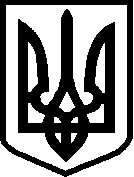 Сахновецька загальноосвітня школа І-ІІІ ступенівСтарокостянтинівської міської радиХмельницької областісело Сахнівці Хмельницького районувул. Молодіжна, 8, Sachnivzischool@gmail.com тел. 038-(54)- 4-01-2431134___________________________________________________________________НАКАЗжовтня  2022 року	         с. Сахнівці		 	       №Про організацію роботи наукового товариства учнів «Смолоскип»Сахновецької ЗОШ І-ІІІ ступеніву 2022-23 навчальному роціНа виконання наказу Департаменту освіти і науки облдержадміністрації "Про засади діяльності Хмельницького територіального відділення Малої академії наук України" від 08.09.2016 №389-од, наказу Управління освіти Старокостянтинівської міської ради та відповідно до Положення про наукове товариство учнів «Еврика» м.Старокостянтинова зі змінами, внесеними наказом управління освіти 10 вересня 2021року №128, Положення про наукове товариство учнів «Смолоскип» Сахновецької ЗОШ І-ІІІ ступенів з метою організації роботи  наукового товариства учнів школи у 2022-23 навчальному році відповідно до нормативно-правової бази та  залучення обдарованої учнівської молоді до науково-дослідницької роботи НАКАЗУЮ:Призначити керівником  шкільного наукового товариства  «Смолоскип» Ірину СМІРНОВУ, заступника директора з НВР.Ірині СМІРНОВІЙ забезпечити роботу наукового товариства«Смолоскип»  відповідно до Положення.Затвердити таку мережу роботи ШНТУ : молодша ( 2-4 кл) – «Пізнайко» керівник Боровик Р.Л., середня (5-7 кл) – «Юніори» керівник Старинець Л.І., старша (8-11кл) керівник Бабієнко Л.В. Зарахувати  слухачами МАН: Перевести зі слухачів  в кандидати  учнів 11 класу Андрія БОРОВИКА, Альбіну МЕЛЬНИЧУК, Діану НЕСТЕЧУК.Перевести з  кандидатів в дійсні члени Олександру СТАРИНЕЦЬ (10 клас), Валентина МІЗУНА( 11клас).Затвердити наукових  керівників і тематику науково-дослідних робіт (додаток 1).Психологу  школи Наталії КОРОЛЬ систематично здійснювати психологічний супровід членів НТУ.Наказ довести до відома педагогічного колективу.Директор школи:                               Надія  АДАМЧУКЗ наказом  ознайомлені:               Роза БОРОВИК                            Людмила СТАРИНЕЦЬЛеся БАБІЄНКО                            Ірина СМІРНОВА                        Наталія КОРОЛЬ